                                                                 проект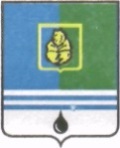 РЕШЕНИЕДУМЫ ГОРОДА КОГАЛЫМАХанты-Мансийского автономного округа - ЮгрыОт «___»_______________20___г.					       №_______О Регламенте Думы города КогалымаВ соответствии с Федеральным законом от 06.10.2003 №131-ФЗ «Об общих принципах организации местного самоуправления в Российской Федерации», Уставом города Когалыма, рассмотрев проект решения «О Регламенте Думы города Когалыма», Дума города Когалыма РЕШИЛА:Утвердить Регламент Думы города Когалыма согласно приложению к настоящему решению.Признать утратившими силу:- решение Думы города Когалыма от 26.09.2013 №326-ГД «О Регламенте Думы города Когалыма», - решение Думы города Когалыма от 27.11.2013 №359-ГД «О внесении изменений в решение Думы города Когалыма от 26.09.2013 №326-ГД»; - решение Думы города Когалыма от 30.10.2014 №480-ГД «О внесении изменений в решение Думы города Когалыма от 26.09.2013 №326-ГД»; - решение Думы города Когалыма от 17.02.2015 №509-ГД «О внесении изменений в решение Думы города Когалыма от 26.09.2013 №326-ГД»; - решение Думы города Когалыма от 29.10.2015 №598-ГД «О внесении изменений в решение Думы города Когалыма от 26.09.2013 №326-ГД»; - решение Думы города Когалыма от 30.03.2016 №662-ГД «О внесении изменений в решение Думы города Когалыма от 26.09.2013 №326-ГД»;3. Опубликовать настоящее решение и приложение к нему в газете «Когалымский вестник». Приложение к решению Думы города Когалымаот              №РЕГЛАМЕНТ ДУМЫ ГОРОДА КОГАЛЫМАНастоящий Регламент Думы города Когалыма (далее - Регламент) разработан в соответствии с Конституцией Российской Федерации, действующим законодательством Российской Федерации и Ханты-Мансийского автономного округа - Югры о местном самоуправлении, Уставом города Когалыма.Регламент является муниципальным правовым актом, который устанавливает:1. Порядок организации работы Думы города Когалыма (далее - Дума города);2. Полномочия депутатов Думы города;3. Некоторые вопросы, касающиеся порядка избрания и освобождения от должности, полномочий председателя Думы города Когалыма (далее - председатель Думы города), заместителя председателя Думы города;4. Порядок образования и упразднения постоянных и временных комиссий, рабочих групп, формирования их состава и организации работы;5. Порядок образования в Думе города депутатских объединений и их статус;6. Общие требования к порядку подготовки, внесения, рассмотрения проектов решений Думы города и порядок их принятия;7. Общие требования к перечню и содержанию документов, прилагаемых к проектам муниципальных правовых актов, вносимых на рассмотрение Думы города;8. Классификацию муниципальных правовых актов Думы города;9. Порядок подготовки и проведения заседаний Думы города;10. Некоторые вопросы, регулирующие порядок осуществления контрольных полномочий Думой города;11. Другие вопросы организации работы Думы города.Глава 1. ОБЩИЕ ПОЛОЖЕНИЯСтатья 1. Основы организации деятельности Думы города1. Дума города является постоянно действующим представительным коллегиальным выборным органом местного самоуправления города Когалыма, образованным в соответствии с Уставом города Когалыма (далее – Устав города), обладающим правом представлять интересы всего населения города Когалыма и принимать от его имени обязательные для исполнения на территории города Когалыма нормативные правовые акты (в пределах своих полномочий).2. Дума города обладает правами юридического лица, является муниципальным казенным учреждением, образуемым для осуществления управленческих функций. Имеет свою печать, штампы, бланки с изображением герба города Когалыма. 3. Взаимодействие Думы города с органами государственной власти, иными органами местного самоуправления города Когалыма и иных муниципальных образований, предприятиями, организациями, гражданами осуществляется в соответствии с действующим законодательством Российской Федерации, Ханты-Мансийского автономного округа – Югры, Уставом города, муниципальными правовыми актами города Когалыма.4. Финансовое обеспечение Думы города гарантируется закреплением расходов отдельной строкой в бюджете города Когалыма в соответствии с классификацией расходов бюджетов Российской Федерации.5. Дума города самостоятельно распоряжается средствами бюджета города Когалыма, предназначенными для обеспечения ее деятельности.6. Деятельность Думы города основывается на принципах соблюдения прав и свобод человека и гражданина, законности, гласности, учета общественного мнения, коллективного и свободного обсуждения и решения вопросов, отнесенных к ее компетенции, независимости и ответственности депутатов Думы города.7. Юридический адрес Думы города: 628486, Тюменская область, Ханты-Мансийский автономный округ - Югра, город Когалым, улица Дружбы Народов, д. 7.Фактическое местонахождение Думы города: 628486, Тюменская область, Ханты-Мансийский автономный округ - Югра, город Когалым, улица Дружбы Народов, д. 7.Статья 2. Основные принципы деятельности Думы города1. Принцип коллегиальности и свободы обсуждения.Все решения Думы города принимаются коллегиально после свободного обсуждения в порядке, установленном настоящим Регламентом. Принятие единоличных решений по вопросам, отнесенным к компетенции Думы города, председателем Думы города или отдельными депутатами Думы города не допускается. Принятие решений Думы города посредством заочного голосования допускается только в порядке и в случаях, установленных настоящим Регламентом.2. Принцип законности.Депутат Думы города в своей деятельности руководствуется своим мнением и мнением избирателей, которых он представляет, основываясь на Конституции Российской Федерации, действующем законодательстве Российской Федерации и Ханты-Мансийского автономного округа - Югры, Уставе города, муниципальных правовых актах города Когалыма и обеспечивая их исполнение в пределах компетенции Думы города.3. Принцип гласности и учета общественного мнения.Депутаты Думы города при принятии решений в пределах компетенции Думы города действуют от имени жителей города Когалыма и в их интересах. Жители города Когалыма привлекаются Думой города к непосредственному участию в местном самоуправлении в формах, предусмотренных действующим законодательством Российской Федерации, а также в иных формах, не противоречащих Конституции Российской Федерации, федеральным законам и законам Ханты-Мансийского автономного округа - Югры.Заседания Думы города открыты, за исключением случаев, предусмотренных настоящим Регламентом.Сведения о деятельности Думы города освещаются в средствах массовой информации и размещаются на официальном сайте Администрации города Когалыма (www.admkogalym.ru) в информационно-телекоммуникационной сети «Интернет» (далее – официальный сайт Администрации города).4. Принцип независимости и ответственности.Депутаты Думы города, при осуществлении своих полномочий, защищены в соответствии с действующим законодательством Российской Федерации от необоснованного вмешательства в их профессиональную деятельность (независимы) и не могут быть привлечены к уголовной или административной ответственности за высказанное мнение, позицию, выраженную при голосовании, и другие действия, соответствующие статусу депутата Думы города, в том числе по истечении срока их полномочий, за исключением случаев, предусмотренных действующим законодательством Российской Федерации.Статья 3. Основные формы деятельности Думы города1. Основной формой деятельности Думы города являются ее плановые (очередные), внеочередные и выездные заседания, на которых принимаются решения Думы города.2. Для предварительной подготовки вопросов к рассмотрению на заседаниях и организации работы депутатов Думы города между заседаниями в Думе города создаются постоянные, временные комиссии и рабочие группы Думы города (далее – комиссии, постоянные Комиссии, временные комиссии, рабочие группы), проводятся рабочие заседания.3. По инициативе депутатов Думы города, председателя Думы города, постоянных Комиссий или депутатского объединения могут проводиться депутатские слушания, собрания депутатов, совещания, «круглые столы», семинары, конференции и другие мероприятия, связанные с деятельностью Думы города. Глава 2. СТРУКТУРНАЯ ОРГАНИЗАЦИЯ ДУМЫ ГОРОДАСтатья 4. Структура Думы городаДума города состоит из 21 депутата, избираемого в соответствии с законодательством Российской Федерации, Ханты-Мансийского автономного округа – Югры и Уставом города. Структуру Думы города составляют председатель Думы города, заместитель председателя Думы города, постоянные Комиссии и структурное подразделение Думы города. Структурным подразделением Думы города является аппарат Думы города.4. Аппарат Думы города создан для осуществления организационного, правового, документационного, информационно-аналитического и иного обеспечения деятельности Думы города. 5. Общее руководство деятельностью аппарата Думы города осуществляет председатель Думы города. Непосредственное руководство деятельностью аппарата Думы города осуществляет руководитель аппарата Думы города, а в его отсутствие – специалист-эксперт аппарата Думы города, назначенный председателем Думы города исполнять его обязанности.6. Штатная численность аппарата Думы города устанавливается решением Думы города по представлению председателя Думы города.7. Задачи, полномочия, порядок и виды деятельности аппарата Думы города и другие вопросы, касающиеся организации его деятельности, регламентируются Положением об аппарате Думы города, утверждаемым решением Думы города.Статья 5. Председатель Думы города1. Организацию деятельности Думы города осуществляет председатель Думы города, избираемый из числа депутатов на срок полномочий Думы города на заседании после избрания нового состава депутатов Думы города или досрочного прекращения полномочий предыдущего председателя Думы города.2. Председатель Думы города осуществляет свои полномочия на постоянной основе.3. Председатель Думы города подотчетен и подконтролен в своей работе Думе города и, как депутат, - своим избирателям.4. Председатель Думы города избирается путем открытого или тайного голосования с использованием бюллетеней.Открытое голосование проводится в случае, если на должность председателя выдвинут один кандидат. При открытом голосовании избранным считается кандидат, набравший 2/3 голосов от установленного Уставом города числа депутатов.Тайное голосование проводится в случае, если выдвинуто два и более кандидата.5. Для проведения тайного голосования Дума города избирает из числа депутатов счетную комиссию в составе не менее 3 человек.6. Кандидатов на должность председателя Думы города вправе выдвигать любой депутат Думы города или группа депутатов Думы города. Возможно самовыдвижение кандидатов.7. В ходе обсуждения, которое проводится по всем кандидатам, давшим согласие баллотироваться на должность председателя Думы города, кандидаты вправе выступать на заседании, излагать свою программу и отвечать на вопросы депутатов. Депутаты, выдвинувшие своего кандидата, имеют право на его представление, после чего обсуждение прекращается.8. В список для голосования вносятся все кандидаты, выдвинутые на должность председателя Думы города, за исключением лиц, взявших самоотвод. Самоотвод принимается без голосования.9. Список кандидатов на должность председателя Думы города передается в счетную комиссию для организации тайного голосования.В бюллетене для тайного голосования указываются фамилия, имя, отчество каждого кандидата.10. При тайном голосовании избранным считается кандидат, набравший 2/3 голосов от установленного Уставом города числа депутатов.11. В случае если на должность председателя Думы города баллотировалось более двух кандидатов, и ни один из них не набрал необходимого для избрания количества голосов, проводится повторное голосование по двум кандидатам, получившим наибольшее число голосов. При этом каждый депутат может голосовать только за одного кандидата.Избранным на должность председателя Думы города по итогам повторного голосования считается кандидат, за которого проголосовало не менее половины от установленного Уставом города числа депутатов Думы города.12. В случае, если на должность председателя Думы города баллотировалось не более двух кандидатов и ни один из них не набрал необходимого большинства голосов либо повторное голосование по той же причине не позволило избрать председателя Думы города, проводятся повторные выборы с новым выдвижением кандидатур. При повторном голосовании из двух кандидатов считается избранным тот, кто набрал наибольшее число голосов.  13. По итогам голосования оформляется решение Думы города об избрании председателя Думы города.14. Повторные выборы проводятся в соответствии с частями 4 - 13 настоящей статьи не позднее семидневного срока со дня последнего голосования по вопросам выборов председателя Думы города. При этом допускается выдвижение кандидатов, которые выдвигались ранее.15. Председатель Думы города вступает в должность с момента его избрания.16. Полномочия председателя Думы города прекращаются досрочно в следующих случаях:16.1. отставки по собственному желанию;16.2. досрочного прекращения депутатских полномочий в соответствии со статьями 22, 23 Устава города;16.3. принятия Думой города решения о досрочном прекращении полномочий председателя Думы города в связи с утратой доверия депутатов Думы города, если за его принятие проголосовало не менее 14 депутатов Думы города.17. В случае досрочного прекращения полномочий председателя Думы города в результате принятия Думой города решения о досрочном прекращении полномочий председателя Думы города в связи с утратой доверия депутатов Думы города одновременно проводится досрочное избрание председателя Думы города. В иных случаях избрание председателя Думы города проводится не позднее 14 дней со дня досрочного прекращения полномочий председателя Думы города.18. Добровольное сложение председателем Думы города своих полномочий принимается Думой города на основании его письменного заявления.В случае непринятия Думой города решения по отставке председатель Думы города вправе сложить свои полномочия по истечении 14 календарных дней после подачи заявления.19. Решение Думы города о досрочном прекращении полномочий и освобождении председателя Думы города от занимаемой должности в связи с добровольным сложением полномочий принимается открытым голосованием большинством голосов от установленного Уставом города числа депутатов.20. Прекращение председателем Думы города своих депутатских полномочий по основаниям, предусмотренным действующим законодательством Российской Федерации и Уставом города, влечет освобождение его от должности с момента прекращения депутатских полномочий.Прекращение полномочий в качестве председателя Думы города не влечет за собой прекращение полномочий депутата Думы города.21. Обязанности председателя Думы города до избрания нового председателя Думы города, а также в случае отсутствия председателя Думы города (командировка, отпуск, болезнь и др.) его полномочия временно исполняет заместитель председателя Думы города на основании Устава города.Статья 6. Полномочия председателя Думы города1. Председатель Думы города обладает следующими полномочиями:1) организует работу Думы города;2) представляет Думу города в отношениях с жителями, главой города Когалыма (далее - глава города), Администрацией города Когалыма (далее - Администрация города), Контрольно-счетной палатой города Когалыма с органами местного самоуправления других муниципальных образований, органами государственной власти, общественными объединениями, организациями, должностными лицами и гражданами;3) заключает от имени Думы города гражданско-правовые договоры, выдает доверенности для представления интересов Думы города перед третьими лицами, распоряжается финансовыми средствами, предусмотренными в бюджете города Когалыма на содержание Думы города;4) организует работу над проектом плана работы Думы города;5) осуществляет руководство подготовкой вопросов, вносимых на рассмотрение Думы города;6) координирует работу постоянных Комиссий Думы города;7)  дает поручения депутатам Думы города;8) оказывает содействие депутатам, постоянным и временным комиссиям Думы города в осуществлении ими своих полномочий;9) принимает меры по обеспечению гласности в деятельности Думы города;10) назначает дату заседаний Думы города, в том числе внеочередных, обеспечивает информирование депутатов Думы города и жителей города о времени, месте проведения заседания, вопросах, предлагаемых к рассмотрению;11) председательствует на заседаниях Думы города;12) подписывает протоколы заседаний, выписки из них, а также другие документы Думы города;13) ставит на контроль поручения депутатов, высказанные во время заседаний, депутатских слушаний и внесенные в протокол;14) подписывает решения Думы города;15) направляет решения Думы города на подписание главе города Когалыма согласно части 3 статьи 32 Устава города Когалыма;16) информирует депутатов о выполнении решений и поручений Думы города;17) принимает меры по обеспечению гласности и учету общественного мнения в работе Думы города;18) ежегодно докладывает об итогах работы Думы города за год;19) контролирует соблюдение положений настоящего Регламента;20) издает в пределах своих полномочий правовые акты по вопросам организации деятельности Думы города;21) утверждает смету расходов на финансирование деятельности Думы города;22) принимает на работу и увольняет работников аппарата Думы города, поощряет и налагает в соответствии с законодательством Российской Федерации о труде дисциплинарные взыскания на работников аппарата Думы города;23) организует прием граждан, рассматривает предложения, заявления и жалобы граждан, принимает по ним решения в пределах своей компетенции;24) осуществляет иные полномочия, предусмотренные Уставом города, настоящим Регламентом, а также решает иные вопросы, порученные ему Думой города в пределах ее компетенции.2. В пределах своих полномочий председатель Думы города издает постановления и распоряжения по вопросам организации деятельности Думы города.3. Председатель может поручить представлять интересы Думы города в судебных органах, в органах юстиции депутату Думы города, работникам аппарата Думы города.Статья 7. Заместитель председателя Думы города 1. Заместитель председателя Думы города избирается на срок полномочий Думы города из числа депутатов путем открытого голосования в порядке, установленном частями 2 - 4 настоящей статьи.2. Депутат Думы города имеет право выдвинуть на должность заместителя председателя Думы города свою кандидатуру, любую другую кандидатуру из числа депутатов Думы города для обсуждения на заседании Думы города.3. После представления председателем Думы города кандидатур на должность заместителя председателя Думы города кандидатам предоставляется слово для выступления, после чего проводится обсуждение по каждой кандидатуре и голосование, за исключением депутатов Думы города, взявших самоотвод. Самоотвод принимается без голосования.Избранным на должность заместителя председателя Думы города считается кандидат, за которого проголосовало 2/3 голосов от установленного Уставом города числа депутатов Думы города.4. По итогам голосования оформляется решение Думы города об избрании заместителя председателя Думы города без дополнительного голосования.5. Заместитель председателя Думы города осуществляет свои полномочия на непостоянной основе.6. К полномочиям заместителя председателя относится выполнение поручений председателя, а в случае его отсутствия или невозможности выполнения своих обязанностей - осуществление обязанностей председателя в соответствии со статьей 6 настоящего Регламента.7. Полномочия заместителя председателя Думы города прекращаются досрочно в случае:1) отставки по собственному желанию;2) досрочного прекращения депутатских полномочий в соответствии со статьями 22, 23 Устава города;3) принятия Думой города решения о досрочном прекращении полномочий заместителя председателя Думы города в связи с утратой доверия депутатов Думы города, если за его принятие проголосовало не менее 14 депутатов Думы города.8. В случае досрочного прекращения полномочий заместителя председателя Думы города в результате принятия Думой города решения о досрочном прекращении полномочий заместителя председателя Думы города в связи с утратой доверия депутатов Думы города одновременно проводится досрочное избрание заместителя председателя Думы города. В иных случаях избрание заместителя председателя Думы города проводится не позднее 14 дней со дня досрочного прекращения полномочий заместителя председателя Думы города.Статья 8. Комиссии       1. Для предварительного рассмотрения и подготовки вопросов, находящихся в ведении Думы города, для содействия выполнению ее решений, а также для осуществления в пределах установленной компетенции Думы города контроля за деятельностью органов местного самоуправления и их должностных лиц Дума города образует из числа депутатов Думы города на срок своих полномочий постоянные Комиссии.2. Дума города может упразднять, реорганизовывать ранее созданные и создавать новые постоянные Комиссии.3. Функции и полномочия, предметы ведения, порядок создания и организации работы постоянных Комиссий, права и полномочия их председателей определяются настоящим Регламентом и Положениями о постоянных Комиссиях, утверждаемыми Думой города.4. Каждый депутат Думы города, за исключением председателя Думы города, обязан состоять в одной из постоянных Комиссий Думы города. При этом депутат Думы города, за исключением председателя Думы города, может быть членом только одной постоянной Комиссии и не вправе выйти из ее состава по собственной инициативе, за исключением случаев, предусмотренных статьями 22, 23 Устава города.5. В случае необходимости Дума города вправе образовать временную комиссию для разрешения любого вопроса, относящегося к ее компетенции.6. Численный состав постоянных и временных комиссий не может быть менее пяти депутатов.7. Постоянные Комиссии самостоятельно определяют планы своей работы в соответствии с планом работы Думы города, решениями Думы города, собственными задачами и компетенцией, определяемыми Положениями о постоянных Комиссиях.Вопрос о создании комиссий включается в повестку дня заседания Думы города на общих основаниях.8. Количество и наименование комиссий, их количественный и персональный состав, избрание председателей комиссий, а также внесение изменений в количество членов комиссий утверждаются решением Думы города по предложению председателя Думы города, заместителя председателя Думы города, депутатов Думы города после соответствующей процедуры согласования и обсуждения кандидатур.Статья 9. Рабочие группы1. Для рассмотрения отдельных вопросов, относящихся к компетенции Думы города, депутаты Думы города могут создавать рабочие группы. Предложение об образовании и составе рабочей группы вносится председателем Думы города, заместителем председателя Думы города, депутатами Думы города и утверждается в том же порядке, что и решение об образовании комиссии.2. В решении Думы города о создании рабочей группы должна содержаться следующая информация:1) цель создания рабочей группы;2) численность и состав, руководитель рабочей группы;3) задача, для решения которой создана рабочая группа;4) срок полномочий рабочей группы;5) время предоставления отчета с необходимым письменным обоснованием сделанных выводов, предложениями или заключением.3. Рабочие группы формируются в составе руководителя и членов группы из числа депутатов Думы города путем открытого голосования большинством голосов от установленного Уставом города числа депутатов Думы города и осуществляют свою деятельность по предметам своего ведения в соответствии с целями, определенными при ее образовании. По результатам каждого заседания рабочей группы оформляется протокол заседания.4. В состав рабочей группы с правом совещательного голоса могут входить глава города Когалыма, должностные лица Администрации города Когалыма, уполномоченные главой города, независимые специалисты (эксперты), представители общественных объединений, организаций любых организационно-правовых форм.Статья 10. Согласительные комиссии1. Для решения спорных вопросов, возникающих в процессе рассмотрения проектов решений Думы города или на заседании Думы города, могут создаваться согласительные комиссии.2. Состав согласительной комиссии формируется и утверждается решением Думы города на основе равного представительства сторон.3. Решения согласительной комиссии принимаются без голосования, путем соглашения сторон, оформляются протоколом и носят рекомендательный характер.4. Полномочия согласительной комиссии и порядок ее деятельности, а также порядок оформления документов, в которых содержатся сведения о результатах деятельности комиссии, устанавливаются настоящим Регламентом и решением Думы города о создании согласительной комиссии.Статья 11. Порядок работы комиссий и рабочих групп1. Основной формой работы комиссий, рабочих групп является заседание, созывает и проводит которое председатель, руководитель, а в его отсутствие - один из членов комиссии, рабочей группы по поручению председателя, руководителя соответственно.2. Заседание комиссии, рабочей группы правомочно, если в его работе принимает участие не менее половины от общего числа членов соответствующей комиссии, рабочей группы.3. Депутат Думы города обязан присутствовать на заседаниях комиссии, рабочей группы, членом которой он является. При невозможности принять участие в заседании член комиссии, рабочей группы заблаговременно сообщает об этом председателю соответствующей комиссии, руководителю рабочей группы.4. О проведении заседания членам комиссий и рабочих групп, а также иным участникам сообщается не позднее, чем за три дня до заседания. При необходимости, по согласованию с участниками заседаний, этот срок может быть сокращен.5. На заседаниях комиссий, рабочих групп имеют право присутствовать:- депутаты Думы города, не являющиеся членами комиссии, рабочей группы;- глава города или уполномоченные главой города представители администрации города;- представители прокуратуры города;- должностные лица аппарата Думы города, Контрольно-счетной палаты.   6. В обязательном порядке в работе комиссий, рабочих групп принимают участие докладчики по вопросам, рассматриваемым комиссиями или рабочими группами (сведения о докладчиках уточняются аппаратом Думы города не позднее, чем за 1 день до проведения заседания).7. По приглашению председателя комиссии или руководителя рабочей группы в заседаниях могут принимать участие глава города, должностные лица Администрации города, представители учреждений и организаций города Когалыма в соответствии со списком, представленным в аппарат Думы города, не позднее чем за 1 день до проведения заседания. Иные лица могут участвовать в заседаниях комиссий, рабочих групп по специальному приглашению или согласованию с председателями комиссий, руководителями рабочих групп.8. Заседания комиссии, рабочей группы, как правило, открытые.О проведении заседания комиссии, рабочей группы в Администрацию города направляется уведомление не позднее, чем за 3 дня до проведения заседания. Список присутствующих на заседании комиссии, рабочей группы со стороны Администрации города направляется в аппарат Думы города не позднее, чем за 1 день до проведения заседания.В случае необходимости комиссия, рабочая группа вправе провести закрытое заседание. Решение об этом принимается большинством голосов от числа присутствующих на заседании членов комиссии, рабочей группы.9. Порядок рассмотрения вопросов на заседании определяется председательствующим. По рассматриваемым вопросам комиссия, рабочая группа большинством голосов ее членов, присутствующих на заседании, принимает решения, предложения и заключения.Решение комиссии, рабочей группы может содержать поручения и рекомендации для органов местного самоуправления города Когалыма.10. Все члены комиссии, рабочей группы при рассмотрении вопросов и принятии решений пользуются равными правами (за исключением членов рабочих групп с правом совещательного голоса).11. На заседании комиссии, рабочей группы ведется протокол, который подписывается председательствующим.12. По вопросам, относящимся к ведению нескольких постоянных Комиссий, могут проводиться совместные заседания, порядок организации которых устанавливается настоящим Регламентом, Положениями о постоянных Комиссиях. 13. Правовое, организационное, методическое и техническое обеспечение деятельности комиссий и рабочих групп осуществляют работники аппарата Думы города.Статья 12. Депутатские объединения1. Депутатскими объединениями в Думе города являются депутатские фракции (далее - фракции), образуемые в соответствии со статьей 35.1. Федерального закона от 06.10.2003 № 131-ФЗ «Об общих принципах местного самоуправления в Российской Федерации», и депутатские группы.Фракция - организованная группа депутатов, представляющих в Думе города какую-либо политическую партию или общественное объединение, созданная в целях проведения политической (общественной) позиции, выработанной партией (общественным объединением) по определенному кругу вопросов общественной значимости.Депутатская группа - объединение депутатов по профессиональным, территориальным или иным неполитическим принципам.Фракции и депутатские группы обладают равными правами.2. Депутатские объединения образуются на добровольной основе только из числа депутатов Думы города. Регистрации подлежат депутатские объединения численностью не менее пяти депутатов. Незарегистрированные депутатские объединения не пользуются правами фракций или депутатских групп.3. Депутат Думы города вправе быть членом только одного депутатского объединения.4. Депутаты Думы города, не вошедшие ни в одно из депутатских объединений при их создании либо выбывшие из депутатского объединения, в дальнейшем могут войти в любое из них при согласии депутатского объединения.5. Внутренняя деятельность депутатского объединения организуется им самостоятельно в соответствии с действующим законодательством Российской Федерации, Ханты-Мансийского автономного округа – Югры, настоящим Регламентом.6. Для регистрации депутатского объединения в Думу города подается заявление, подписанное депутатами Думы города, образовавшими депутатское объединение, с указанием его наименования и целей деятельности.7. К заявлению прилагаются:1) протокол организационного собрания группы депутатов, на котором принято решение:а) об образовании депутатского объединения;б) об избрании руководителя депутатского объединения;в) об утверждении Положения о депутатском объединении;2) Положение о депутатском объединении;3) список депутатов Думы города, входящих в депутатское объединение.8. Регистрация депутатского объединения происходит путем принятия Думой города на ближайшем заседании соответствующего решения, если цели и процедура создания депутатского объединения не противоречат федеральным законам, законам Ханты-Мансийского автономного округа - Югры, Уставу города.9. Деятельность соответствующего депутатского объединения прекращается в случае сокращения числа его членов (менее пяти человек), о чем председатель Думы города сообщает на очередном заседании Думы города.Депутатские объединения могут прекратить свое существование путем самороспуска.Прекращение деятельности депутатского объединения, а также изменение его состава оформляются решением Думы города.10. Депутатские объединения имеют право:1) проводить обмен мнениями по вопросам, рассматриваемым Думой города;2) вносить на рассмотрение Думы города альтернативные проекты правовых актов в порядке, предусмотренном настоящим Регламентом, решениями Думы города;3) выступать с обращениями и предложениями;4) назначать уполномоченных лиц для выступления или представления особого мнения по вопросам повестки дня заседания Думы города;5) назначать уполномоченных лиц для представления депутатского объединения в составе рабочих групп, иных органах, создаваемых Думой города;6) пользоваться иными правами, предусмотренными федеральными законами, законами Ханты-Мансийского автономного округа - Югры, Уставом города.Глава 3. ОРГАНИЗАЦИЯ ДЕПУТАТСКОЙ ДЕЯТЕЛЬНОСТИСтатья 13. Статус депутата Думы города 1. Депутат Думы города избирается на муниципальных выборах на основе всеобщего равного и прямого избирательного права при тайном голосовании.2. В своей деятельности депутат Думы города руководствуется Конституцией и действующими законодательством Российской Федерации, Ханты-Мансийского автономного округа - Югры, Уставом города, настоящим Регламентом.3. Каждый депутат Думы города вправе иметь помощников, осуществляющих свою деятельность на общественных началах, но не более двух человек. Полномочия и порядок организации деятельности помощников определяются Положением о помощнике депутата Думы города, принимаемым Думой города.Статья 14. Удостоверение и нагрудный знак депутата1. Депутат Думы города имеет удостоверение, являющееся документом, подтверждающим личность и полномочия депутата Думы города, и нагрудный знак с наименованием представительного органа, в который он избран.2. Удостоверением и нагрудным знаком депутат Думы города пользуется в течение срока своих полномочий.Статья 15. Права и обязанности депутатов Думы города1. В связи с осуществлением своих полномочий депутат Думы города имеет право:1) обращаться по вопросам, входящим в компетенцию Думы города, к Главе города, должностным лицам органов местного самоуправления города Когалыма и органов государственной власти, а также руководителям предприятий, учреждений и организаций, расположенных на территории города Когалыма;2) избирать и быть избранным в состав постоянных и временных комиссий, рабочих групп и иных органов, создаваемых Думой города;3) предлагать кандидатуры и высказывать свое мнение по кандидатурам должностных лиц, избираемых, назначаемых или утверждаемых Думой города;4) вносить предложения по повестке дня заседания Думы города, порядку обсуждения и существу рассматриваемых Думой города вопросов;5) вносить проекты решений Думы города и поправки к ним;6) участвовать в прениях, задавать вопросы, выступать с обоснованием своих предложений и по мотивам голосования;7) участвовать в голосовании по вопросам, рассматриваемым на заседании Думы города;8) вносить предложения о необходимости проведения контрольных мероприятий (по вопросам компетенции Думы города);9) знакомиться с аудиозаписью или протокольной записью своего выступления, передавать текст выступления, с которым не выступил в связи с прекращением прений, для включения в протокол заседания;10) иные права, предусмотренные действующим законодательством Российской Федерации, Ханты-Мансийского автономного округа - Югры, Уставом города, настоящим Регламентом.2. Депутат Думы города обязан:1) присутствовать на заседаниях Думы города, ее комиссий и рабочих групп, членом которых он является;2) соблюдать нормы депутатской этики и требования настоящего Регламента;3) отчитываться о своей деятельности перед избирателями своего избирательного округа не реже одного раза в год;4) выступать на заседаниях Думы города только с разрешения председательствующего;5) соблюдать ограничения, запреты, исполнять обязанности, которые установлены Федеральным законом от 25 декабря 2008 года №273-ФЗ «О противодействии коррупции» и другими федеральными законами;6) при невозможности присутствовать на заседании представительного органа или комиссии информировать об этом председателя Думы.Статья 16. Формы депутатской деятельности1. Формами депутатской деятельности являются:1) участие в заседаниях Думы города, в работе комиссий и рабочих групп, депутатских слушаниях, мероприятиях, организуемых Думой города;2) исполнение поручений председателя Думы города, Думы города, ее комиссий и рабочих групп; 3) работа с избирателями;4) прием граждан по личным вопросам;5) правотворчество.2. Депутатская деятельность может осуществляться также в иных формах, допускаемых Конституцией Российской Федерации, федеральными законами и законами Ханты-Мансийского автономного округа - Югры, Уставом города.Статья 17. Участие депутата в заседаниях Думы города, ее комиссий и рабочих групп 1. Депутат Думы города пользуется правом голоса по всем вопросам, рассматриваемым Думой города, ее постоянными и временными комиссиями и рабочими группами, членом которых он является.2. При невозможности присутствовать на заседаниях Думы города, постоянной или временной комиссии, рабочей группы, депутатских слушаниях депутат Думы города заблаговременно информирует об этом соответственно председателя Думы города, председателя соответствующей комиссии, руководителя рабочей группы.Уважительными причинами отсутствия депутата Думы города на заседаниях Думы города, ее комиссий и рабочих групп являются: болезнь, командировка, отпуск и иные причины, которые депутаты сочтут уважительными. Информация о депутатах Думы города, отсутствующих без уважительных причин на трех заседаниях Думы города подряд, по решению Думы города может быть доведена до сведения избирателей через средства массовой информации и/или официальный сайт Администрации города.3. Депутат Думы города имеет право участвовать с правом совещательного голоса в заседании постоянной или временной комиссии Думы города, рабочей группы, членом которой он не является.4. Предложения и замечания, внесенные депутатом Думы города на заседании, рассматриваются и могут быть учтены при принятии решения Думы города.5. В случае несогласия с принятым решением депутат Думы города может изложить свое особое мнение в письменной форме и представить его председательствующему на заседании Думы города для включения его в протокол заседания.Статья 18. Работа с избирателями1. Депутат Думы города в пределах своих полномочий:1) поддерживает постоянную связь с населением своего избирательного округа;2) ведет прием избирателей по личным вопросам;3) рассматривает поступившие предложения, заявления и жалобы избирателей, способствует, в пределах своих полномочий, правильному и своевременному решению содержащихся в них вопросов, при необходимости вносит предложения в соответствующие органы местного самоуправления города Когалыма, органы государственной власти, готовит ответ заявителю;4) проводит встречи с избирателями своего избирательного округа;5) отчитывается перед избирателями своего избирательного округа о своей деятельности не реже одного раза в год.2. Предложения, заявления и жалобы избирателей подаются депутату в письменной или устной форме. Во время проведения встреч с избирателями и ведения приема по личным вопросам предложения, заявления и жалобы подаются непосредственно депутату Думы города, а в остальное время направляются по почте по месту его постоянной работы либо в аппарат Думы города на имя депутата Думы города.3. Прием избирателей по личным вопросам и встречи с избирателями депутат Думы города ведет в соответствии с графиком, определяемым им самостоятельно. Депутат Думы города может вести внеплановые встречи с населением. 4. О предстоящей встрече депутата Думы города с избирателями, порядке, месте и времени ведения приема по личным вопросам жители города Когалыма информируются через средства массовой информации и/или официальный сайт Администрации города.5. Предварительная запись избирателей на прием по личным вопросам, учет обращений граждан и результатов их рассмотрения осуществляется депутатами Думы города самостоятельно.6. Обращения граждан в Думу города рассматриваются в порядке и сроки, установленные Федеральным законом от 02.05.2006 № 59-ФЗ «О порядке рассмотрения обращений граждан Российской Федерации».7. Во время приема по личным вопросам гражданину обеспечивается право сделать устное заявление либо оставить письменное обращение по существу поставленных им вопросов.8. Ответственность за своевременное и полное рассмотрение обращений граждан возлагается на депутатов Думы города.Статья 19. Депутатский запрос, обращение1. Депутат Думы города вправе обращаться к руководителям, должностным лицам органов местного самоуправления, руководителям организаций независимо от их форм собственности и ведомственной принадлежности, расположенных на территории города Когалыма, с депутатским запросом, обращением, в соответствии с Уставом города и решениями Думы города.2. Депутатский запрос, обращение подлежат рассмотрению органом местного самоуправления или должностным лицом, к которому они адресованы, в соответствии с действующим законодательством Российской Федерации.Ответ на депутатский запрос, обращение оглашаются на заседании Думы города.Статья 20. Досрочное прекращение полномочий депутата1. Полномочия депутата прекращаются досрочно в случаях, предусмотренных статьями 22, 23 Устава города;2. Решение Думы города о досрочном прекращении полномочий депутата Думы города принимается не позднее чем через 30 дней со дня появления основания для досрочного прекращения полномочий, а если это основание появилось в период между сессиями Думы города, - не позднее чем через три месяца со дня появления такого основания.Глава 4. ПРАВОВЫЕ АКТЫ ДУМЫ ГОРОДА, ПРЕДСЕДАТЕЛЯ ДУМЫ ГОРОДА И ИНЫЕ ДОКУМЕНТЫ И РЕШЕНИЯ, НЕ ЯВЛЯЮЩИЕСЯ НОРМАТИВНЫМИ АКТАМИ, НО ИМЕЮЩИЕ ЮРИДИЧЕСКОЕ ЗНАЧЕНИЕ ДЛЯ РАБОТЫ ДУМЫ ГОРОДАСтатья 21. Перечень правовых актов Думы города, председателя Думы города и иных документов и решений, не являющихся нормативными актами, но имеющими юридическое значение для работы Думы города1. К правовым актам Думы города, председателя Думы города относятся:1) решения, принимаемые Думой города;2) постановления председателя Думы города;3) распоряжения председателя Думы города.2. Дума города также принимает иные документы и решения, которые не являются правовыми актами, но имеют юридическое значение для ее работы.К ним относятся:1) решения, принимаемые в ходе заседания Думы города по процедурным вопросам (утверждение повестки дня, внесение изменений в повестку дня и другие решения, необходимость принятия которых установлена настоящим Регламентом);2) решения, принимаемые в ходе заседания Думы города и ее комиссий, содержащие поручения разработчикам проектов решений Думы города осуществить какие-либо действия с целью прекращения факторов, затрудняющих принятие решения по представленному проекту решения Думы города либо действия, направленные на реализацию проекта решения Думы города в дальнейшем - протокольное поручение.Протокольное поручение имеет силу депутатского запроса и принимается на заседании Думы города большинством голосов от установленного Уставом города числа депутатов Думы города, на заседаниях постоянных, временных комиссий, рабочих групп, депутатских слушаниях – большинством голосов депутатов, принимающих участие в указанных заседаниях. Протокольные поручения направляются лицу, которому они адресованы, в течение 10 дней со дня его принятия; 3) решения комиссий, рабочих групп, депутатских объединений, подписанные председательствующим, о предоставлении каких-либо материалов или по осуществлению каких-либо действий, необходимых для рассмотрения вопроса, вынесенного на заседание, имеют силу обращения депутатов Думы города.Статья 22. Регистрация и учет правовых актов1. Регистрация и учет правовых актов и проектов правовых актов Думы города осуществляется специалистами аппарата Думы города в порядке, установленном председателем Думы города.2. Регистрация и учет правовых актов и проектов правовых актов Думы города осуществляются в электронном виде и на бумажном носителе.Статья 23. Решения Думы города1. Дума города по вопросам, отнесенным к ее компетенции законодательством Российской Федерации, Ханты-Мансийского автономного округа – Югры, Уставом города, принимает следующие виды решений:1) нормативные правовые акты;2) по итогам проведенных контрольных мероприятий;3) решения по вопросам организации деятельности Думы города (не носящие нормативного характера);4) решения, принимаемые Думой города по иным вопросам, в пределах полномочий Думы города.2. Нормативными правовыми актами являются решения, которые содержат нормы (правила), обязательные для применения их на территории города Когалыма. Нормативные правовые акты принимаются большинством голосов от установленного Уставом города числа депутатов Думы города, за исключением случаев, установленных действующим законодательством Российской Федерации, Ханты-Мансийского автономного округа - Югры и Уставом города.3. Решениями по итогам проведенных контрольных мероприятий являются решения, принимаемые по результатам рассмотрения материалов, собранных в результате контрольных мероприятий, проведенных в соответствии с Порядком осуществления контроля за исполнением органами местного самоуправления и должностными лицами органов местного самоуправления полномочий по решению вопросов местного значения, утвержденным решением Думы города. По итогам проведенных контрольных мероприятий решения принимаются большинством голосов от установленного Уставом города числа депутатов Думы города, за исключением случаев, установленных действующим законодательством Российской Федерации, Ханты-Мансийского автономного округа - Югры и Уставом города.4. Решениями по вопросам организации деятельности Думы города являются решения, устанавливающие порядок взаимодействия депутатов, групп депутатов между собой или со структурными подразделениями органов местного самоуправления города Когалыма и других муниципальных образований, органами государственной власти, организациями и гражданами в целях организации и проведения мероприятий, направленных на реализацию полномочий Думы города, документирования хода и итогов мероприятий, а также решения о назначении на должность и освобождении от должности в Думе города (данные решения не могут носить характер нормативных правовых актов). По вопросам организации деятельности Думы города решения принимаются большинством голосов от установленного Уставом города числа депутатов Думы города, за исключением случаев, установленных действующим законодательством Российской Федерации, Ханты-Мансийского автономного округа - Югры и Уставом города.5. К решениям, принимаемым Думой города по иным вопросам в пределах полномочий Думы города, относятся решения, которые принимаются Думой города и не относящиеся к вышеперечисленным видам решений. К таким решениям, относятся решения, принимаемые по результатам рассмотрения обращений в Думу города органов государственной власти (например, протестов прокурора), органов местного самоуправления (например, предложение поддержать правотворческую инициативу других муниципальных образований), по иным вопросам, отнесенным к компетенции Думы города федеральными законами, законами Ханты-Мансийского автономного округа - Югры, Уставом города. Такие решения принимаются большинством голосов от установленного Уставом города числа депутатов, за исключением случаев, установленных действующим законодательством Российской Федерации, Ханты-Мансийского автономного округа - Югры и Уставом города.6. Правом внесения проекта решения на рассмотрение Думы города обладают депутаты Думы города, глава города, прокуратура города, органы территориального общественного самоуправления, инициативная группа граждан, обладающих избирательным правом в порядке правотворческой инициативы.7. Проекты решений Думы города вносятся и рассматриваются Думой города в соответствии с планом работы Думы города. В случае необходимости проекты решений могут рассматриваться Думой города во внеочередном порядке. Решение о рассмотрении проекта решения во внеочередном порядке принимается председателем Думы города. Очередность рассмотрения проектов решений, не предусмотренных планом работы Думы города, устанавливается председателем Думы города.8. В случае необходимости в план работы Думы города могут быть внесены изменения, в соответствии с которыми организуется рассмотрение вопросов на очередных заседаниях Думы города.Статья 24. Порядок внесения в Думу города и согласования проектов правовых актов Внесение в Думу города и согласование проектов правовых актов осуществляется в соответствии с решением Думы города, определяющим Порядок внесения проектов решений Думы города и юридико-технические требования к оформлению проектов решений и решений Думы города.Статья 25. Организация экспертизы проектов решений Думы городаОрганизация экспертизы проектов решений Думы города осуществляется в соответствии с решением Думы города, определяющим Порядок проведения антикоррупционной экспертизы проектов нормативных правовых актов, внесенных в Думу города, и действующих нормативных правовых актов Думы города.Статья 26. Заключение главы города на проекты решений Думы городаПроекты решений Думы города, предусматривающих установление, изменение и отмену местных налогов и сборов, осуществление расходов из средств бюджета города Когалыма, вносятся на рассмотрение Думы города только по инициативе Главы города или при наличии заключения Главы города.Статья 27. Правовые акты председателя Думы города 1. Председатель Думы города в пределах своих полномочий, установленных Уставом города, настоящим Регламентом и решениями Думы города, издает постановления (правовые акты, принимаемые председателем Думы города в целях реализации полномочий председателя Думы города) и распоряжения (правовые акты, принимаемые председателем Думы города в целях реализации полномочий руководителя Думы города) по вопросам организации деятельности Думы города.2. Проекты постановлений и распоряжений председателя Думы города по вопросам организации деятельности Думы города разрабатывают специалисты аппарата Думы города.3. Регистрация постановлений и распоряжений председателя Думы города осуществляется аппаратом Думы города.Глава 5. ФОРМЫ ДЕЯТЕЛЬНОСТИ ДУМЫ ГОРОДАСтатья 28. Заседания Думы города1. Основной формой работы Думы города являются ее заседания, которые созываются председателем Думы города по мере необходимости, но не реже одного раза в квартал, в соответствии с планом работы Думы города на год, как правило, в период с 12 января по 30 июня и с 1 сентября по 30 декабря.Время, место, повестка дня очередного заседания определяются и оглашаются председателем Думы города в порядке, предусмотренном настоящим Регламентом.2. Первое заседание Думы города нового созыва проводится не позднее 15 дней после избрания правомочного состава Думы города – 2/3 от установленного Уставом города числа депутатов.3. Заседание Думы города правомочно, если на нем присутствует не менее 2/3 от установленного Уставом города числа депутатов.4. Заседания проводятся, как правило, гласно и носят открытый характер.5. Дума города может принять решение о проведении закрытого заседания, если предложение об этом внесено главой города, председателем Думы города, депутатами - не менее 1/3 от установленного Уставом города числа депутатов, постоянной Комиссией Думы города, а также в случаях, предусмотренных действующим законодательством Российской Федерации.Закрытая форма проведения заседания Думы города не отменяет других принципов работы Думы города.6. Предложение о проведении закрытого заседания Думы города либо предложение о рассмотрении одного из вопросов повестки дня на закрытом заседании вносится с обязательным указанием причин, по которым целесообразно рассматривать указанный вопрос на закрытом заседании. Все внесенные предложения о проведении закрытого заседания Думы города оглашаются председателем Думы города и ставятся на голосование.Решение о проведении закрытого заседания принимается большинством голосов от установленного Уставом города числа депутатов. Сведения о содержании закрытых заседаний не подлежат разглашению.Запрещается проносить на закрытое заседание Думы города и использовать в ходе закрытого заседания фото-, кино- и видеотехнику, средства телефонной и радиосвязи, а также средства аудиозаписи и обработки информации, за исключением технических средств, необходимых для протоколирования закрытого заседания Думы города.Председательствующий на закрытом заседании Думы города предупреждает депутатов и приглашенных лиц о правилах проведения закрытого заседания и запрете на распространение сведений, составляющих государственную и (или) иную охраняемую законом тайну.Протокол закрытого заседания Думы города хранится в аппарате Думы города в режиме секретного документа.7. Депутаты Думы города могут быть созваны на внеочередное заседание, которое проводится по инициативе главы города, председателя Думы города или группы депутатов - не менее 1/3 от установленного Уставом города числа депутатов.Если инициатива созыва внеочередного заседания исходит от председателя Думы города или группы депутатов, то подписанное извещение направляется главе города. Если инициатором созыва является глава города, то письменное обращение о необходимости созыва внеочередного заседания направляется главе города.В письменном обращении о созыве внеочередного заседания указываются причины созыва и вопросы, вносимые на рассмотрение Думы города. Статья 29. Подготовка к заседанию Думы города1. Подготовка к очередному заседанию Думы города осуществляется на основании постановления председателя Думы города, издаваемом не позднее, чем за 30 дней до дня его проведения в соответствии с утвержденным планом работы Думы города.Постановлением председателя Думы города утверждается дата, время и место проведения очередного заседания Думы города, вопросы, выносимые на рассмотрение, сроки подготовки и представления документов.2. Внеочередное заседание назначается постановлением председателя Думы города в срок не позднее 5 дней после вручения ему письменного обращения о его созыве и проводится в соответствии с той повесткой дня, которая была указана в обращении. Допускается включение в повестку дня внеочередного заседания Думы города дополнительных вопросов, по которым   необходимо принятие решения Думы города в кратчайшие сроки.3. По решению председателя Думы города заседание может быть выездным. Выездные заседания Думы города проводятся путем выезда депутатов на конкретный объект или в организацию для более глубокого изучения и принятия решения по поставленному перед Думой города вопросу. 4. Постановление председателя Думы города носит уведомительный характер и направляется главе города для организации работы по подготовке проектов решений Думы города и документов по существу рассматриваемых вопросов.5. Население города Когалыма о времени и месте проведения заседаний Думы города, основных вопросах, выносимых на ее рассмотрение, оповещается через официальный сайт Администрации города не позднее, чем за 5 дней до очередного заседания и за 3 дня до внеочередного или выездного заседания.6. Проекты решений, внесенные в Думу города и прошедшие экспертизу, по вопросам повестки дня заседания Думы города и необходимые к ним материалы направляются депутатам для обсуждения на заседаниях постоянных Комиссий Думы города не менее чем за 15 дней, а в случае проведения внеочередного или выездного заседания не позднее чем за 2 дня до дня заседания Думы города.Статья 30. Присутствие на заседаниях Думы города1. На заседании Думы города вправе присутствовать глава города, представители Администрации города, представители государственных органов власти, общественных объединений и иные лица, приглашенные для участия в рассмотрении вопросов повестки дня заседания Думы города. Лица, приглашенные для участия в рассмотрении вопросов, проходят в зал заседаний по приглашению специалиста аппарата Думы города и покидают зал по окончании заседания. Лица, присутствующие на заседании, не вправе занимать рабочие места депутатов Думы города за столом заседаний.2. На открытых заседаниях Думы города могут присутствовать жители города Когалыма, а также представители средств массовой информации по предъявлению журналистского удостоверения.Граждане посещают заседания Думы города на основании их письменного заявления или по приглашению председателя Думы города, поданного на имя председателя Думы города, не позднее чем за один день до даты заседания, установленной постановлением председателя Думы города. В заявлении гражданина указывается, при обсуждении каких вопросов он желает присутствовать и предполагает ли выступать по существу обсуждаемых вопросов. Гражданину может быть отказано в удовлетворении его заявления, если Думой города было принято решение в порядке, установленном настоящим Регламентом, о проведении закрытого заседания или рассмотрения отдельных вопросов в режиме закрытого заседания. 3. Прокурор (представители прокуратуры) города Когалыма вправе присутствовать на любом открытом или закрытом заседании Думы города. Другие лица могут присутствовать на закрытых заседаниях Думы города только на основании включения в список приглашенных за подписью председательствующего на закрытом заседании Думы города.4. Председатель Думы города перед открытием заседания Думы города сообщает о присутствующих на заседании лицах, не являющихся депутатами.5. Для лиц, приглашенных на заседание Думы города, отводятся в зале отдельные места.6. Приглашенные и присутствующие на заседании лица не имеют права вмешиваться в работу Думы города (выступать, делать заявления, выражать одобрение или недовольство) без предварительного включения своего выступления в повестку дня или предоставления им слова по решению председательствующего на заседании Думы города в соответствии с настоящим Регламентом.7. Должностным лицам органов местного самоуправления города Когалыма, явившимся на заседание Думы города по требованию депутатов Думы города, слово для выступления предоставляется без специального решения.8. Лицо, не являющееся депутатом Думы города, в случае нарушения им порядка может быть удалено из зала заседания по решению председательствующего на заседании Думы города после однократного предупреждения.Статья 31. Формирование и утверждение повестки дня заседания Думы города 1. Проект повестки дня очередного заседания Думы города формируется председателем Думы города в соответствии с календарным планом работы Думы города с учетом предложений субъектов правотворческой инициативы о включении дополнительных вопросов, исключении вопросов, внесении изменений и дополнений.2. Повестка дня заседания Думы города, представленная в виде перечня вопросов для рассмотрения, обсуждается и утверждается в начале каждого заседания после объявления председательствующим на заседании Думы города о наличии кворума.2.1. Повестка дня заседания Думы города состоит из трех разделов:- основные вопросы;- разное;- информационные сообщения.Основными являются вопросы по рассмотрению проектов решений Думы города и иные вопросы, требующие подготовки и предварительного обсуждения.В раздел «разное» включаются вопросы, решение которых имеет характер поручения, и иные вопросы, не требующие предварительной проработки.В раздел «информационные сообщения» включаются заявления и обращения депутатов Думы города, сообщения должностных лиц и руководителей структурных подразделений Администрации города, а также иные вопросы, носящие информационный характер.3. Глава города, председатель Думы города, прокурор (представители прокуратуры) города Когалыма, постоянная Комиссия или депутат Думы города до проведения голосования по вопросу утверждения повестки дня заседания Думы города могут вносить как предложения по включению в повестку дня дополнительных вопросов, так и по их исключению. При этом инициаторы включения в повестку дня заседания Думы города дополнительных вопросов, обязаны предоставить в распоряжение депутатов, присутствующих на заседании, материалы, необходимые для рассмотрения вопроса, предлагаемого к включению в повестку дня.4. Предложение о включении дополнительного вопроса в проект повестки дня заседания Думы города направляется на имя председателя Думы города и должно содержать обоснование целесообразности рассмотрения данного вопроса. Одновременно с предложением о включении дополнительного вопроса предоставляются проект решения Думы города, пояснительная записка, справочные материалы (положения, расчеты, статистические сведения и т.п.), и иные документы по вносимому вопросу в соответствии с требованиями муниципальных правовых актов города Когалыма.5. Дополнительный вопрос может быть включен в проект повестки дня как перед заседанием Думы города, так и непосредственно на заседании Думы города при наличии проекта решения Думы города, внесенного в соответствии с порядком и формой, установленными настоящим Регламентом, иных необходимых документов или информации. О включении перед заседанием Думы города дополнительного вопроса в повестку дня сообщается главе города, в тот же день, в который этот вопрос был включен в повестку дня. Все документы, которые находятся в Думе города, по данному вопросу направляются главе города одновременно с направлением уведомления о включении дополнительного вопроса в повестку дня. 6. Проекты решений Думы города, внесенные инициативной группой граждан, обладающих избирательным правом в порядке правотворческой инициативы, включаются в проект повестки дня заседания председателем Думы города в соответствии с установленным сроком их рассмотрения.Вопросы по проектам решений Думы города, внесенным в порядке правотворческой инициативы, из проекта повестки дня заседания Думы города не могут быть исключены.Указанные вопросы могут быть оставлены без рассмотрения на заседании Думы города, в повестку дня которого они были включены, только с условием обязательного рассмотрения их на последующих заседаниях Думы города. При этом должны быть указаны причины, по которым вопросы оставлены без рассмотрения, а также дата заседания, на котором их предполагается рассмотреть.Повторное перенесение указанных в настоящем пункте вопросов повестки дня заседания Думы города возможно только по причине неявки представителей инициативной группы граждан, которой проект решения Думы города был представлен на рассмотрение депутатов.7. В случае принятия на депутатских слушаниях или на заседании постоянных Комиссий Думы города решения об исключении вопроса из проекта повестки дня заседания Думы города, решение об исключении такого вопроса принимается непосредственно на заседании Думы города при утверждении повестки дня заседания Думы города.8. В случае исключения вопроса из проекта повестки дня заседания Думы города в течение 5 рабочих дней проект решения Думы города по рассматриваемому вопросу и все прилагаемые к нему материалы возвращаются субъекту правотворческой инициативы, внесшему проект решения Думы города на рассмотрение.При необходимости повторного рассмотрения вопроса в Думу города направляется новый проект решения Думы города, согласованный в порядке, установленном настоящим Регламентом.9. По предложению председателя Думы города или депутатов, присутствующих на заседании Думы города, может быть изменен порядок рассмотрения вопросов повестки дня: объединены несколько вопросов или сняты определенные вопросы с повестки дня заседания Думы города с ограничениями, установленными настоящим Регламентом.10. При установлении очередности рассмотрения вопросов повестки дня преимущество отдается проектам нормативных правовых актов и предложениям по совершенствованию правового регулирования на территории города Когалыма.11. Повестка внеочередного заседания Думы города формируется в соответствии с предложениями о проведении внеочередных заседаний, направляемыми главой города, председателем Думы города, группой депутатов.12. Повестка дня заседания Думы города утверждается в целом либо в целом с учетом внесенных изменений на заседании Думы города большинством голосов от числа присутствующих на заседании депутатов.13. Депутаты обязаны рассмотреть на заседании все вопросы утвержденной повестки дня заседания Думы города либо принять решение о переносе нерассмотренных вопросов на следующее заседание или исключении этих вопросов из повестки дня заседания Думы города.Перенесенные вопросы имеют приоритет в повестке следующего заседания по очередности их рассмотрения.Статья 32. Председательствующий на заседании Думы города1. Заседания Думы города ведет председатель Думы города, а в его отсутствие – заместитель председателя Думы города. Если председатель Думы города или заместитель председателя Думы города отсутствуют на заседании, Дума города вправе назначить из числа присутствующих на заседании депутатов временно председательствующего.Назначение временно председательствующего на заседании проводится путем открытого голосования большинством голосов депутатов, присутствующих на заседании Думы города.2. Председательствующий на заседании Думы города:1) определяет наличие кворума;2) объявляет об открытии и закрытии заседания;3) информирует депутатов о составе приглашенных;4) руководит ходом заседания;5) предоставляет слово для доклада, содоклада и выступлений;6) ставит на голосование проекты решений Думы города, предложения депутатов по рассматриваемым на заседании вопросам, объявляет последовательность их постановки на голосование и результаты открытых голосований;7) обеспечивает соблюдение настоящего Регламента;8) поддерживает порядок в зале заседания;9) лишает выступающего слова, если выступление не соответствует повестке дня, или удаляет его из зала заседания, в случае нарушения им положений настоящего Регламента;10) фиксирует все поступившие предложения, ставит их на голосование, оглашает результаты голосования;11) при необходимости проводит консультации с депутатами, депутатскими группами и комиссиями, организует работу временных согласительных комиссий с целью преодоления разногласий;12) организует работу аппарата Думы города во время заседаний;13) подписывает протоколы заседаний Думы города.Статья 33. Обязанности присутствующих и выступающих на заседании Думы города1. Присутствующие и выступающие на заседании Думы города не вправе употреблять в своей речи грубые и оскорбительные выражения, наносящие ущерб чести и достоинству депутатов и других лиц, допускать необоснованные обвинения в чей-либо адрес, использовать заведомо ложную и непроверенную информацию, призывать к незаконным действиям, мешать нормальному ходу заседания.2. В случае нарушения указанных правил председательствующий на заседании Думы города предупреждает выступающего (присутствующего), при повторном нарушении лишает его права выступления на время проведения заседания либо удаляет его из зала заседания Думы города.3. Перед началом выступления на заседании Думы города присутствующие лица должны представиться, назвав свою фамилию, должность и орган (организацию), представителями которого (которой) они являются.4. Без представления вправе выступать только депутаты, председательствующий на заседании Думы города, глава города и прокурор (представители прокуратуры) города Когалыма.Статья 34. Продолжительность выступлений на заседании Думы города1. На заседании Думы города устанавливается следующая продолжительность выступлений:1) время для докладов - до 10 минут;2) время для содокладов - до 5 минут;3) выступающим в прениях - до 5 минут;2. По просьбе выступающего, с согласия большинства присутствующих на заседании депутатов Думы города, время для выступлений может быть продлено.3. Председательствующий на заседании Думы города предупреждает выступающего об истечении установленного времени, после чего вправе прервать выступление.Статья 35. Порядок и время проведения заседаний Думы города1. Для определения правомочности заседания Думы города до начала заседания проводится регистрация присутствующих депутатов. Заседание Думы города является правомочным, если на нем присутствует не менее 2/3 депутатов от установленного Уставом города числа депутатов с учетом доверенностей, оформленных отсутствующими депутатами Думы города в соответствии с частью 1 статьи 38 настоящего Регламента.2. Председательствующий на заседании Думы города перед началом заседания Думы города оглашает численный состав присутствующих депутатов. 3. Время проведения заседаний устанавливается следующее:3.1. для утренних, как правило, с 10.00 до 12.30 часов,3.2. для вечерних, как правило, с 15.00 до 18.00 часов.4. По предложению большинства депутатов, присутствующих на заседании, продолжительность заседания может быть увеличена. В случае если продление времени заседания оказалось недостаточным, депутаты вправе принять решение о переносе заседания на следующий день.5. Обсуждение вопросов на заседании Думы города проходит в соответствии с утвержденной повесткой дня заседания Думы города.6. Докладчиком по вопросу, включенному в повестку дня, является лицо, подготовившее проект решения и (или) назначенное главой города и (или) председателем Думы города. Докладчиком по проекту решения, внесенному главой города, является заместитель главы города, курирующий структурное подразделение Администрации города, подготовившее проект решения, либо руководитель соответствующего структурного подразделения Администрации города.7. После доклада (содоклада) депутатам Думы города предоставляется возможность задать вопросы докладчику (содокладчику). 8. Сведения о докладчиках по вопросам повестки дня заседания Думы города уточняются специалистами аппарата Думы города не позднее, чем за 1 день до даты проведения заседания.Статья 36. Прения1. Прения начинаются после доклада по обсуждаемому вопросу.2. Председательствующий на заседании Думы города предоставляет слово для участия в прениях в порядке поступления заявлений. При необходимости, с согласия депутатов Думы города, председательствующий на заседании может изменить очередность выступлений.3. При выступлении депутат Думы города обязан соблюдать положения настоящего Регламента, не уклоняться от существа рассматриваемого вопроса.4. Прения по обсуждаемому вопросу прекращаются по истечении времени, установленного для этого настоящим Регламентом.5. После прекращения прений вопрос о принятии проекта решения ставится на голосование.Статья 37. Способы и порядок голосования1. Решения Думы города принимаются на ее заседаниях открытым или тайным голосованием. Открытое голосование может быть поименным.2. Тайное голосование проводится только в случаях, предусмотренных действующими законодательством Российской Федерации, Уставом города и решениями Думы города.3. Тайное голосование также может быть проведено по решению Думы города, принятому большинством голосов от установленного Уставом города числа депутатов, в исключительных случаях и при условии, что иное не установлено действующим законодательством Российской Федерации и муниципальными правовыми актами города Когалыма.4. Повторное голосование в течение одного заседания по одному и тому же вопросу допускается один раз и проводится по предложению председателя Думы города или любого из депутатов. Решение о повторном голосовании принимается большинством голосов от числа присутствующих на заседании Думы города депутатов.5. Основанием для проведения повторного голосования может быть нарушение настоящего Регламента, ошибка при подсчете голосов.  6. Повторное голосование является окончательным, а первоначальные результаты голосования считаются при этом недействительными.Статья 38. Процедура открытого голосования1. Открытое голосование на заседании Думы города проводится по решению Думы города путем поднятия руки. Подсчет голосов производится председательствующим на заседании Думы города, который устно докладывает Думе города о результатах голосования, объявляя, какое решение принято, а при выборах - называя избранные кандидатуры.При голосовании каждый депутат имеет один голос и подает его за предложение, против него либо воздерживается.Депутат Думы города лично осуществляет свое право на голосование, в исключительных случаях это право он может доверить одному из депутатов не более трех раз в год. Депутат Думы города, оформляющий доверенность, обязан указать конкретные вопросы, по которым он доверяет проголосовать, или все вопросы, рассматриваемые на заседании, с указанием результатов голосования. Депутат может быть доверенным лицом не более двух депутатов.Доверенность оформляется в простой письменной форме согласно нормам гражданского законодательства Российской Федерации на срок, не превышающий двух месяцев, и признается недействительной по истечении срока ее действия. Доверенности регистрируются в Думе города по мере их поступления. Специалисты аппарата Думы города осуществляют контроль за количеством зарегистрированных действительных доверенностей. Доверенности, участвующие при голосовании на заседании Думы города, принимаются во внимание при подсчете результатов голосования.2. Решение относительным большинством голосов считается принятым, если «за» подано большее число голосов, чем «против», а при голосовании альтернативных предложений - «за» подано большее число голосов, чем за любое другое альтернативное предложение.При голосовании альтернативных предложений число голосов против каждого из них не выясняется.При равенстве голосов «за» и «против» решающим считается голос председательствующего на заседании Думы города.Статья 39. Процедура тайного голосования1. Тайное голосование проводится при избрании председателя Думы города. Тайное голосование может проводиться также в случаях принятия решений по персональным и другим вопросам по требованию не менее семи депутатов Думы города.2. Персональными считаются вопросы избрания, назначения, утверждения в должности, освобождения от должности, выражения доверия (недоверия) в отношении конкретного лица. При рассмотрении вопросов, требующих выбора из нескольких кандидатур на одно или несколько вакантных мест, вопрос считается персональным в отношении каждой из кандидатур.3. Для проведения тайного голосования избирается счетная комиссия.В счетную комиссию не могут входить те депутаты, по кандидатурам которых проводится голосование. Счетная комиссия избирает из своего состава председателя и секретаря комиссии.4. Бюллетени для тайного голосования изготавливаются под контролем счетной комиссии по установленной ею форме в установленном количестве.Бюллетени должны иметь маркировку, препятствующую изготовлению дополнительного количества бюллетеней кем-либо, помимо счетной комиссии.  Каждому депутату Думы города выдается один бюллетень по выборам избираемого органа или должностного лица либо по проекту решения (вариантов решения) рассматриваемого Думой города вопроса. Бюллетени выдаются членами счетной комиссии депутатам Думы города под роспись. Депутат Думы города вправе отказаться от получения бюллетеня, о чем делается отметка членом счетной комиссии.5. Голосование проводится:5.1. при избрании должностных лиц - путем проставления в бюллетене любого знака в пустом квадрате, относящемся к кандидату (кандидатам);5.2. в бюллетене по проекту решения - к варианту решения либо в квадрате «против».6. Недействительными считаются бюллетени неустановленной формы, а при избрании должностных лиц - бюллетени, в которых проставлены два и более знаков.7. О результатах тайного голосования счетная комиссия составляет протоколы, которые подписываются всеми членами счетной комиссии. По докладу счетной комиссии Дума города открытым голосованием принимает решение, за исключением случаев, когда в соответствии с настоящим Регламентом результаты голосования оформляются решением Думы города без дополнительного голосования.8. В помещении, определенном для проведения тайного голосования, устанавливается избирательный ящик. Перед началом голосования избирательный ящик проверяется и опечатывается председателем счетной комиссии в присутствии всех членов комиссии. Агитация в помещении для голосования запрещается.Статья 40. Голосование по процедурным вопросам1. По процедурным вопросам решение принимается относительным большинством голосов от числа присутствующих на заседании депутатов Думы города, если иное не предусмотрено настоящим Регламентом.2. К процедурным вопросам относятся вопросы:1) о перерыве в заседании;2) о переносе заседания;3) о предоставлении дополнительного времени для выступления;4) о предоставлении слова приглашенным на заседание;5) о переносе или прекращении прений по обсуждаемому вопросу;6) о передаче вопроса на рассмотрение соответствующей постоянной Комиссии Думы города;7) о голосовании без обсуждения;8) о проведении закрытого заседания;9) о приглашении на заседание;10) об изменении способа проведения голосования;11) об изменении очередности выступлений;12) о включении (исключении) вопроса в проект повестки дня заседания Думы города.Статья 41. Протоколы заседаний Думы города1. На каждом заседании Думы города, заседании постоянной или временной комиссии, депутатских слушаний, специалистами аппарата Думы города ведется письменный протокол, также возможно ведение аудиозаписи и видеозаписи.2. В протоколе в обязательном порядке указываются:1) наименование представительного органа местного самоуправления;2) номер созыва;3) порядковый номер, дата, место проведения заседания;4) пометка «очередное», «внеочередное»;5) общее число и персональный состав депутатов Думы города, присутствующих на заседании;6) список лиц, принявших участие в обсуждении вопросов повестки дня;7) вопросы повестки дня, имена и должности докладчиков;8) результаты голосования;9) принятые решения.3. Протокол заседания Думы города оформляется в течение 10 дней после проведения заседания и подписывается председательствующим на заседании.4. При необходимости оформляются выписки из протокола заседания.5. Составление протоколов, их копирование, хранение осуществляется аппаратом Думы города.Статья 42. Депутатские слушания1. По вопросам, представляющим общественную, социальную, экономическую значимость, Дума города проводит депутатские слушания.2. Депутатские слушания проводятся Думой города в соответствии с планом работы Думы города, а также по инициативе председателя Думы города, депутатов. Решение о проведении депутатских слушаний принимается председателем Думы города путем издания соответствующего постановления председателя Думы города.3. Организация депутатских слушаний возлагается на соответствующую постоянную Комиссию Думы города, а также на аппарат Думы города. Комиссии Думы города могут совместно организовывать депутатские слушания. Депутатские слушания ведет председатель Думы города, а в его отсутствие – заместитель председателя Думы города. Если председатель Думы города и заместитель председателя Думы города отсутствуют на депутатских слушаниях, Дума города вправе назначить из числа присутствующих на депутатских слушаниях депутатов временно председательствующего.Назначение временно председательствующего на депутатских слушаниях проводится путем открытого голосования большинством голосов депутатов Думы города присутствующих на депутатских слушаниях.4. Постановление председателя Думы города о проведении депутатских слушаний, содержащее перечень вопросов, подлежащих рассмотрению на депутатских слушаниях, информацию о времени и месте их проведения, передается главе города не позднее чем за 7 дней до дня проведения депутатских слушаний. Информация о проведении депутатских слушаний размещается на официальном сайте Администрации города не позднее, чем за 2 дня до дня проведения депутатских слушаний.5. На депутатских слушаниях могут обсуждаться:1) проекты решений Думы города, требующие публичного обсуждения;2) информация о реализации муниципальных программ;3) вопросы социально-экономического и культурного развития города;3) вопросы по обеспечению жизнедеятельности города;4) другие важнейшие вопросы в соответствии с полномочиями Думы города.6. Депутатские слушания, как правило, открыты для представителей средств массовой информации и общественности.7. Дума города может принять решение о проведении закрытых депутатских слушаний.8. Глава города или уполномоченные им должностные лица Администрации города, прокурор (представители прокуратуры) города Когалыма вправе присутствовать как на открытых, так и на закрытых депутатских слушаниях.9. На закрытых депутатских слушаниях обсуждаются вопросы конфиденциального характера, а также вопросы, затрагивающие сведения, составляющие государственную и (или) иную охраняемую законом тайну.10. Запрещается проносить на закрытые депутатские слушания и использовать в ходе закрытых депутатских слушаний аудио-, видеозапись, фотосъемку, средства телефонной связи.11. Председательствующий на закрытых депутатских слушаниях предупреждает присутствующих на них депутатов Думы города и приглашенных лиц о правилах проведения закрытых депутатских слушаний и запрете на распространение сведений, составляющих государственную и (или) иную охраняемую законом тайну.12. Протокол закрытых депутатских слушаний хранится в аппарате Думы города в режиме секретного документа.13. Депутатские слушания могут заканчиваться принятием протокольных поручений, рекомендаций по обсуждаемым вопросам. Протокольные поручения, рекомендации депутатских слушаний принимаются путем одобрения большинством принявших участие в депутатских слушаниях депутатов Думы города.14. Депутатские слушания протоколируются. Протокол депутатских слушаний оформляется в течение 10 дней после их проведения и подписывается председательствующим на депутатских слушаниях.15. Протокольные поручения, рекомендации, принятые депутатами Думы города на депутатских слушаниях, направляются в органы местного самоуправления города Когалыма для их исполнения или применения в дальнейшей работе, а в случае необходимости могут быть направлены в соответствующие государственные органы.Статья 43. Иные формы деятельности Думы города1. По инициативе председателя Думы города, постоянных Комиссий Думы города могут проводиться совещания, «круглые столы», семинары, конференции и другие мероприятия, связанные с деятельностью Думы города.2. Думой города могут проводиться протокольные мероприятия, к которым относятся:1) официальные приемы делегаций;2) мероприятия, организованные по распоряжению председателя Думы города;3) мероприятия, связанные с награждениями (поздравлениями) предприятий, организаций и отдельных лиц;4) иные мероприятия.Глава 6. ПОРЯДОК ПРИНЯТИЯ РЕШЕНИЙ ДУМЫ ГОРОДА Статья 44. Принятие решений Думы города1. Решения принимаются Думой города в соответствии с действующими законодательством Российской Федерации, Ханты-Мансийского автономного округа – Югры, Уставом города и муниципальными правовыми актами города Когалыма.2. По результатам обсуждения вопроса принимается одно из следующих решений:1) о принятии проекта решения Думы города в целом;2) об отклонении проекта решения Думы города. В данном случае оформляется решение Думы города об отклонении проекта решения Думы города;3) о направлении проекта решения Думы города на доработку.3. На доработку проект решения Думы города направляется в следующих случаях:1) если представленный на рассмотрение депутатам проект решения Думы города в приложенных к нему документах содержит противоречия, которые, по мнению депутатов, необходимо устранить путем внесения изменений в проект решения Думы города;2) если в результате рассмотрения проекта решения Думы города депутатами были выявлены нормы, не соответствующие действующему законодательству Российской Федерации, Ханты-Мансийского автономного округа – Югры, Уставу города и муниципальным правовым актам города Когалыма;3) если в ходе рассмотрения проекта решения Думы города было установлено, что для его принятия недостаточно сведений, предоставленных субъектом правотворческой инициативы.4. Отклоняется проект решения Думы города в случае, если, проект решения Думы города в целом противоречит действующему законодательству Российской Федерации, Ханты-Мансийского автономного округа – Югры, Уставу города и муниципальным правовым актам города Когалыма, принятие проекта решения не относится к компетенции Думы города и по другим основаниям, предусмотренным действующим законодательством Российской Федерации, Ханты-Мансийского автономного округа – Югры, Уставу города и муниципальным правовым актам города Когалыма. В данном случае проект решения Думы города возвращается субъекту правотворческой инициативы, а также, при необходимости, устанавливается срок представления доработанного проекта решения Думы города.5. Все решения принимаются большинством голосов от установленного Уставом города числа депутатов, за исключением случаев, установленных действующими законодательством Российской Федерации, Уставом города.6. Подписанное председателем Думы города решение Думы города, являющееся нормативным правовым актом, направляется главе города для подписания и обнародования в течение 10 дней. Глава города подписывает и обнародует решения Думы города в течение 10 дней со дня их принятия Думой города. Подпись председателя Думы города и главы города располагаются на одном уровне.Глава города вправе отклонить решение, принятое Думой города. В этом случае решение в течение 10 дней возвращается в Думу города с мотивированным обоснованием его отклонения либо с предложением о внесении в него изменений и дополнений. Если глава города отклонит решение Думы города, оно вновь рассматривается Думой города. Если при повторном рассмотрении указанное решение будет одобрено в ранее принятой редакции не менее 14 депутатами Думы города, оно подлежит подписанию главой города в течение 7 дней и официальному опубликованию.Решение по вопросам организации деятельности Думы города, принятое Думой города, подписывает председатель Думы города.7. Решения Думы города вступают в силу в соответствии со статьей 36 Устава города.Статья 45. Заочные решения Думы города1. Решения Думы города могут приниматься посредством заочного голосования, путем письменного опроса мнения депутатов, в следующих случаях:1) чрезвычайных обстоятельств;2) необходимости в кратчайшие сроки принять решение Думы города по какому-либо вопросу, не требующему предварительного обсуждения на заседании Думы города. 2. Инициатором принятия решения Думы города посредством заочного голосования могут выступать глава города, председатель Думы города, прокуратура города, органы территориального общественного самоуправления, инициативная группа граждан, обладающих избирательным правом в порядке правотворческой инициативы. 3. Решения Думы города не могут приниматься посредством заочного голосования по следующим вопросам:1) принятие Устава города, внесение в него изменений и дополнений;2) утверждение бюджета города, утверждение отчета о его исполнении;3) установление, изменение и отмена местных налогов и сборов в соответствии с действующим законодательством Российской Федерации о налогах и сборах;4) определение порядка управления и распоряжения имуществом, находящимся в муниципальной собственности;5) определение порядка принятия решений о создании, реорганизации и ликвидации муниципальных предприятий, а также об установлении тарифов на услуги муниципальных предприятий и учреждений, выполнение работ;6) рассмотрение проекта решения Думы города, внесенного в порядке правотворческой инициативы инициативной группой граждан, обладающих избирательным правом; 7) удаление главы города в отставку;8) об отчете главы города Когалыма о результатах его деятельности, деятельности Администрации города, в том числе о решении вопросов, поставленных Думой города Когалыма;    9) освобождение от должности лица, замещающего муниципальную должность, в связи с утратой доверия;10) назначение опроса граждан;11) по иным вопросам, которые должны решаться исключительно на заседаниях Думы города в соответствии с действующим законодательством Российской Федерации, Ханты-Мансийского автономного округа – Югры, Уставом города и муниципальными правовыми актами города Когалыма.4. При наличии оснований для принятия решения посредством заочного голосования председатель Думы города издает соответствующее постановление.5. Заочное голосование по решению Думы города, принимаемому путем проведения письменного опроса мнения депутатов, оформляется на отдельном листе. Лист проведения заочного голосования должен содержать наименование решения, по которому проводится письменный опрос, дату голосования, фамилию, имя, отчество депутата Думы города, место для результатов голосования («за», «против», «воздержались»), подпись депутата, место для написания кратких замечаний и предложений по проекту решения Думы города.6. Заочное голосование является правомочным, если в нем приняли участие не менее 2/3 от установленного Уставом города числа депутатов. Заочное решение Думы города считается принятым, если за его принятие проголосовало большинство от установленного Уставом города числа депутатов. Решение Думы города, принятое посредством заочного голосования, имеет юридическую силу наравне с решениями Думы города, принятыми открытым или тайным голосованием на заседаниях Думы города.7. Решение, принятое путем опроса в заочной форме, подлежит обязательному подтверждению на очередном заседании Думы города.Статья 46. Исправление неточностей, обнаруженных после принятия решений Думы города1. Исправление ошибок, опечаток и иных неточностей, допущенных в тексте принятого решения Думы города, осуществляется исключительно путем внесения соответствующих изменений в решение Думы города в порядке, предусмотренном настоящим Регламентом.2. В случае, если после вступления в силу (опубликования) решения были обнаружены ошибки, опечатки, иные неточности в сравнении с текстом оригинала проекта решения, то в десятидневный срок со дня обнаружения ошибки, опечатки, иной неточности в официальном источнике опубликования должно быть опубликовано извещение Думы города об исправлении неточности и редакция той части решения, в которой допущена ошибка.Статья 47. Утверждение Думой города бюджета города Когалыма и отчета о его исполненииДума города ежегодно утверждает бюджет города Когалыма сроком на три года - очередной финансовый год и плановый период путем принятия соответствующего решения Думы города. Рассмотрение, утверждение бюджета города, внесение изменений в решение о бюджете города и отчет о его исполнении осуществляется Думой города в соответствии с решением Думы города, определяющим Положение об отдельных вопросах организации и осуществления бюджетного процесса в городе Когалыме.Статья 48. Порядок принятия решения Думы города об избрании главы города Избрание главы города осуществляется в соответствии с решением Думы города, определяющим Порядок избрания главы города Думой города из числа кандидатов, представленных конкурсной комиссией по результатам конкурса.Статья 49. Порядок принятия решения Думы города о назначении председателя, заместителя председателя Контрольно-счетной палаты Порядок назначения на должность председателя, заместителя председателя Контрольно-счетной палаты города Когалыма осуществляется Думой города в соответствии с решением Думы города, определяющим Положение о Контрольно-счетной палате города Когалыма.Глава 7. ПЛАНИРОВАНИЕ ДЕЯТЕЛЬНОСТИ ДУМЫ ГОРОДА Статья 50. План работы Думы города1. Дума города осуществляет свою деятельность в соответствии с планом работы, составленным на очередной год и утвержденным решением Думы города.2. В процессе исполнения плана работы Думы города, а также после проведения очередного заседания Думы города, в случае, если некоторые вопросы не были рассмотрены или появилась необходимость в рассмотрении дополнительных вопросов, план работы может корректироваться.3. План работы Думы города включает в себя рассмотрение в течение определенного срока вопросов в соответствии с компетенцией Думы города, установленной действующим законодательством Российской Федерации Ханты-Мансийского автономного округа - Югры, Уставом города.Статья 51. Формирование плана работы Думы города1. План работы Думы города утверждается ее решением в срок не позднее 30 декабря года, предшествующего планируемому.2. Предложения по включению вопросов в план работы Думы города в письменной форме могут вносить как субъекты правотворческой инициативы, так и структурные подразделения Думы города и Администрации города. Исключение составляют вопросы рассмотрения проектов решений Думы города, носящих нормативный характер.Предложения по включению в план работы Думы города вопросов по рассмотрению проектов решений Думы города, носящих нормативный характер, вправе вносить только субъекты правотворческой инициативы в соответствии с Уставом города.3. Изменения в план работы Думы города могут вноситься только ее решением. Внеплановые мероприятия (в том числе рассмотрение вопросов на заседаниях Думы города) могут проводиться только по постановлению председателя Думы города. Глава 8. ПОРЯДОК ОСУЩЕСТВЛЕНИЯКОНТРОЛЬНОЙ ДЕЯТЕЛЬНОСТИ ДУМЫ ГОРОДАСтатья 52. Контрольная деятельность Думы города Контрольная деятельность Думы города осуществляется в соответствии с решением Думы города, определяющим Порядок осуществления контроля за исполнением органами местного самоуправления и должностными лицами органов местного самоуправления полномочий по решению вопросов местного значения.Статья 53. Права Думы города и ее постоянных Комиссий при осуществлении контрольной деятельности1. При осуществлении контрольных полномочий Дума города и ее постоянные Комиссии имеют право:1) запрашивать соответствующие документы, информацию и справочные материалы;2) вносить на заседания Думы города и ее постоянных Комиссий предложения по результатам осуществления контроля;3) информировать главу города о выявленных нарушениях;4) вносить главе города рекомендации по совершенствованию работы;5) запрашивать информацию по результатам устранения выявленных нарушений.Статья 54. Контроль за исполнением решений, принимаемых Думой города1. Исполнение решений, принимаемых Думой города, подлежит контролю.2. Срок отчетности по контролю и уполномоченный на осуществление контроля орган или лицо определяются в решении Думы города, подлежащем контролю, либо в ином отдельном решении Думы города. Ответственные за выполнение решений Думы города, обязаны своевременно предоставлять информацию о ходе выполнения решения.3. По результатам заслушивания информации о ходе выполнения решения Дума города вправе:1) снять решение с контроля как выполненное;2) снять с контроля отдельные пункты решения как выполненные;3) продлить контрольные полномочия;4) возложить контрольные полномочия на иное лицо либо орган;5) признать утратившим силу решение;6) изменить решение или дополнить его;7) принять дополнительное решение.Статья 55. Контроль за соблюдением Регламента Думы города1. Настоящий Регламент является документом, регулирующим порядок организации деятельности Думы города по принятию решений в пределах компетенции, установленной действующим законодательством Российской Федерации Ханты-Мансийского автономного округа – Югры, Уставом города.2. Контроль за соблюдением настоящего Регламента и определение меры ответственности за его нарушение возлагаются на председателя Думы города и председателей постоянных Комиссий Думы города.3. При нарушении депутатом Думы города, а также лицом, принимающим участие в заседаниях Думы города, постоянных, временных комиссий, рабочих групп, депутатских слушаниях (далее – лицо, участвующее в заседании), порядка на соответствующих заседаниях, к ним применяются следующие меры воздействия:1) призыв к порядку;2) призыв к порядку с занесением в протокол;3) порицание.4. Призвать к порядку вправе председатель Думы города (председательствующий на заседании Думы города, на депутатских слушаниях), председатель соответствующей постоянной, временной комиссии Думы города, руководитель рабочей группы.5. Депутат Думы города, лицо, участвующее в заседании, призываются к порядку, если они:1) выступают без разрешения председателя Думы города (председательствующего на заседании Думы города, на депутатских слушаниях) либо председателя постоянной, временной комиссии Думы города, руководителя рабочей группы;2) допускает в речи оскорбительные выражения;3) перемещается по залу в момент подсчета голосов.6. Призывается к порядку с занесением в протокол депутат Думы города, лицо, участвующее в заседании, которые на том же заседании были однажды призваны к порядку.7. Порицание выносится Думой города большинством голосов от числа присутствующих на заседании депутатов по предложению председателя Думы города (председательствующего на заседании Думы города, на депутатских слушаниях), председателя постоянной, временной комиссии Думы города, руководителя рабочей группы и без дополнительных обсуждений.8. Порицание выносится депутату Думы города, лицу, участвующему в заседании, которые:1) после призвания к порядку с занесением в протокол не выполняет требования председателя Думы города (председательствующего на заседании Думы города, на депутатских слушаниях), председателя постоянной, временной комиссии Думы города, руководителя рабочей группы;2) на заседании организовал беспорядок и шумные сцены, предпринял попытку парализовать свободу обсуждения и голосования;3) оскорбил присутствующих на заседании.9. Депутат Думы города, лицо, участвующее в заседании, освобождаются от взыскания, если они немедленно принесли публичные извинения.10. Отсутствие депутата на заседаниях Думы города или постоянных Комиссий Думы города без уважительных причин более трех раз подряд может повлечь применение к нему следующих мер воздействия:1) вынесение публичного порицания в адрес депутата Думы города;2) доведение через средства массовой информации до избирателей соответствующего избирательного округа сведений об отсутствии депутата на заседаниях Думы города или постоянной Комиссии Думы города, в состав которой он входит.Решение о привлечении депутата к ответственности принимается на заседании Думы города по представлению председателя Думы города или председателя постоянной Комиссии Думы города.Глава 9. ЗАКЛЮЧИТЕЛЬНЫЕ ПОЛОЖЕНИЯСтатья 56. Порядок утверждения, вступления в силу настоящего Регламента, внесения в него изменений1. Настоящий Регламент и (или) изменения к нему принимаются большинством голосов от установленного Уставом города числа депутатов Думы города.2. Настоящий Регламент и (или) изменения к нему вступают в силу после их официального опубликования, если иное не установлено самим решением Думы города об утверждении или о внесении изменений в настоящий Регламент.________________________ПредседательГлаваДумы города Когалымагорода Когалыма_____________  А.Ю.Говорищева_____________ Н.Н.Пальчиков